                                                                                Утвержден приказомуправления образования БГОот 15.10.2021 № 118/1Состав оргкомитета муниципального  этапа олимпиады1.Иванова Н.В., начальник управления образования, председатель оргкомитета муниципального  этапа олимпиады2.Зубарева Т.В., заместитель начальника управления образования, заместитель председателя оргкомитета муниципального этапа олимпиады3.Садовникова З.Н., старший методист МКУ «ЦСРСО и К БГО», член оргкомитета муниципального этапа олимпиады4.Смирнова Л.М., руководитель муниципального ресурсного центра «Одаренные дети», член оргкомитета муниципального этапа олимпиады5.Печеркина Т.И., старший инспектор МКУ «ЦСРСО и К БГО», член оргкомитета муниципального этапа олимпиады6.Квиленкова Я.М., старший методист МКУ «ЦСРСО и К БГО», член оргкомитета муниципального этапа олимпиады7. Кутявина  Т.Ю., руководитель БМАОУ СОШ № 1, член оргкомитета муниципального этапа олимпиады8.Колпакова С.Б., руководитель БМАОУ СОШ № 2, член оргкомитета муниципального этапа олимпиады9.Иовик Н.В., руководитель БМАОУ лицей № 3 «Альянс», член оргкомитета муниципального этапа олимпиады10.Дорохин А.В., руководитель БМАОУ  «Гимназия № 5», член оргкомитета муниципального этапа олимпиады11. Архипова Л.И., руководитель БМАОУ «Лицей № 7», член оргкомитета муниципального этапа олимпиады12.Отпущенкова С.В., руководитель БМАОУ СОШ № 8, член оргкомитета муниципального этапа олимпиады13.Туровцева И.Е., руководитель БМАОУ СОШ № 9, член оргкомитета муниципального этапа олимпиады14.Гусева Н.А., руководитель БМАОУ СОШ № 10, член оргкомитета муниципального этапа олимпиады15.Денисова А.Н.. руководитель БМАОУ СОШ № 11, член оргкомитета муниципального этапа олимпиады16. Шестакова Н.В., руководитель БМАОУ ООШ № 18, член оргкомитета муниципального этапа олимпиады17.Ковалева И.Ю., руководитель БМАОУ СОШ № 21, член оргкомитета муниципального этапа олимпиады18.Якорнова Н.А., руководитель БМАОУ СОШ №23, член оргкомитета муниципального этапа олимпиады19.Киселева А.В., руководитель БМАОУ СОШ № 29 «Школа на твоем берегу», член оргкомитета муниципального этапа олимпиады20.Григорьев Ю.И., руководитель БМАОУ ООШ № 30, член оргкомитета муниципального этапа олимпиады21.Лылова О.В., руководитель БМАОУ СОШ № 32, член оргкомитета муниципального этапа олимпиады22.Камаева В.И., руководитель БМАОУ СОШ № 33, член оргкомитета муниципального этапа олимпиады                                                                         Утвержден приказом                                                                         управления образования БГОот 15.10.2021 № 118/1Состав жюри муниципального  этапа олимпиадыпо каждому общеобразовательному предмету                      Утвержден приказом                                                                управления образования БГО               от 15.10.2021 № 118/1Состав апелляционных комиссий муниципального  этапа олимпиады по каждому общеобразовательному предметуУтвержден приказом управления образования БГОот 15.10.2021 № 118/1                     График проведения муниципального  этапа олимпиады'	'                                                                                   Утверждены  приказомуправления образования БГО                                                                                                    от 15.10.2021 № 118/1    Квоты победителей и призеров муниципального этапа олимпиады                                                                             Утверждена приказом                                                                              управления образования                                                                              от 15.10.2021 № 118/1    Инструкция для организаторов в аудитории и ответственных за организацию и проведение муниципального этапа олимпиады на базе общеобразовательных организацийОрганизатором в аудитории муниципального  этапа олимпиады является педагогический работник, назначенный приказом руководителя общеобразовательной организации  - места проведения муниципального  этапа олимпиады, не являющийся учителем по данному предмету, ознакомленный с Порядком и требованиями к проведению муниципального  этапа олимпиады.Муниципальный  этап олимпиады проводится в соответствии с графиком, утвержденным приказом управления образования Березовского городского округа. Заранее необходимо подготовить рабочие места для участников в соответствии с постановлением федеральной службы по надзору в сфере защиты прав потребителей и благополучия человека от 30.06.2020 № 16 об утверждении санитарно-эпидемиологических правил СП 3.1/2.4.3598-20«Санитарно-эпидемиологические требования к устройству, содержанию и организации работы образовательных организаций и других объектов социальной инфраструктуры для детей и молодежи в условиях распространения новой коронавирусной инфекции (COVID 19)» и утвержденными требованиями к организации и проведению муниципального  этапа олимпиады по общеобразовательному предмету.При организации всероссийской олимпиады школьников общеобразовательные организации должны составить график явки обучающихся в целях минимизации контактов обучающихся, обеспечить присутствие медицинского работника в общеобразовательной организации во время проведения олимпиады.Перед началом проведения олимпиады по общеобразовательному предмету необходимо:-при входе в общеобразовательную организацию провести термометрию участников олимпиады, в случае если температура тела 37,1 ос и выше, то необходимо незамедлительно изолировать участника; -обеспечить участников гигиенической обработкой рук с применением кожных антисептиков или дезинфицирующих салфеток; -техническому персоналу провести уборку кабинетов и дезинфекцию рабочих поверхностей в соответствии с санитарно-эпидемиологическими правилами;-организатору в	аудитории провести обеззараживание	воздуха с использованием оборудования	по обеззараживанию	воздуха и проветривание помещений.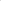 При организации рассадки обучающихся необходимо обеспечить дистанцию между обучающимися не менее 1,5 метров посредством зигзагообразной схемы по 1 человеку за партой. В одной аудитории не должны находиться обучающиеся из разных классов.Организаторы в аудитории и организаторы, осуществляющие деятельность вне аудитории (дежурные по этажу) должны быть обеспечены средствами индивидуальной защиты органов дыхания (одноразовые маски или многоразовые маски со сменными фильтрами).При регистрации участникам выдаются индивидуальные коды / учетные записи. Запрещается выполнение работы под чужим кодом / учетной записью. Использовать в оформлении работы фамилию, имя, отчество либо иную информацию, которая может служить средством идентификации личности участника, запрещается.Во время проведения муниципального этапа олимпиады в каждой аудитории присутствует организатор. В случае необходимости организатору временно покинуть аудиторию следует произвести замену из числа организаторов вне аудитории.Ответственному за организацию и проведение муниципального этапа олимпиады в общеобразовательной организации необходимо до начала олимпиады по общеобразовательному предмету:-тиражировать комплекты олимпиадных заданий (при выполнении на бумажных носителях);-подготовить для участников черновики (листы со штампом общеобразовательной организации )при выполнении на бумажных носителях;-подготовить и проверить исправность технического оборудования (при необходимости);-провести инструктаж по процедуре проведения муниципального этапа олимпиады для организаторов в аудитории. Организатор в аудитории обязан:-прибыть в общеобразовательную организацию не позднее, чем за 1 час до начала олимпиады; -использовать средства индивидуальной защиты органов дыхания (одноразовые маски или многоразовые маски со сменными фильтрами);-перед началом олимпиады провести обеззараживание воздуха с использованием	оборудования	по	обеззараживанию	воздуха и проветривание помещений; -произвести рассадку участников посредством зигзагообразной рассадки по 1 человеку за партой (при выполнении на бумажных носителях); -следить за тем, чтобы личные вещи участников, в том числе мобильные устройства в выключенном состоянии были оставлены на специально выделенном столе у входа внутри аудитории; -перед началом выполнения олимпиадных заданий зачитать инструкцию для участников, проинформировать обучающихся:-о времени выполнения олимпиадной работы; -о правилах оформления титульного листа олимпиадной работы (при выполнении на бумажных носителях); -о порядке выполнения олимпиадной работы, в том числе запрете иметь при себе и использовать средства связи и электронно-вычислительной техники, справочные материалы, кроме разрешенных к использованию, перечень которых определен в требованиях;- о порядке, времени и месте подачи апелляции о несогласии с выставленными баллами; -о причинах, порядке, последствиях удаления участника школьного этапа олимпиады по общеобразовательному предмету; -о времени и месте ознакомления с результатами; -выдать каждому участнику текст (бланки) с олимпиадными заданиями, листы для черновиков со штампом общеобразовательной организации, бланки для выполнения олимпиадных заданий (при выполнении на бумажных носителях),объявить о 	начале муниципального этапа олимпиады по общеобразовательному предмету и зафиксировать время начала и окончания на доске (время, затраченное на оформление регистрационного листа, не включается в продолжительность выполнения заданий); -следить за порядком в аудитории; -за 15 и 5 минут до окончания — напомнить о времени окончания;-осуществить процедуру удаления участника в случае нарушения им Порядка и (или) утвержденных требований к организации и проведению муниципального этапа олимпиады по общеобразовательному предмету; -составить акт об удалении участника; -обеспечить сбор бланков с выполненными олимпиадными заданиями, при этом проследить, чтобы был заполнен титульный лист и сдан текст (бланки) олимпиадных заданий (при выполнении на бумажных носителях); -проставить символ  на незаполненных (пустых) местах бланков выполненных олимпиадных заданий (при выполнении на бумажных носителях); -передать выполненные участниками олимпиадные задания ответственному за организацию и проведение муниципального этапа олимпиады в общеобразовательной организации (при выполнении на бумажных носителях). Организатору в аудитории запрещается:-покидать аудиторию без уважительной причины;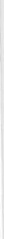 -использовать средства связи и электронно-вычислительную технику.Организатор, осуществляющий деятельность вне аудитории (дежурный по этажу), обязан:-прибыть в общеобразовательную организацию не позднее, чем за 30 минут до начала олимпиады и занять свое место дежурства;-использовать средства индивидуальной защиты органов дыхания (одноразовые маски или многоразовые маски со сменными фильтрами); -осуществлять контроль за перемещением по зданию лиц, имеющих право присутствовать в общеобразовательной организации в день проведения школьного этапа олимпиады по общеобразовательному предмету; -следить за соблюдением тишины и порядка.Организатору, осуществляющему деятельность вне аудитории, запрещается: -покидать место дежурства без уважительной причины; -использовать средства связи и электронно-вычислительную технику.                                                                         Утверждена приказом                                                                           управления        образования                                                                                                                            от 15.10.2021 № 118/1    Инструкция для участников муниципального этапа олимпиады при проведении на базе общеобразовательных организаций               Текст инструкции зачитывается организатором в аудитории перед выполнением участниками олимпиадных заданий по каждому общеобразовательному предмету. Организатору необходимо помнить, что олимпиада проводится в спокойной и доброжелательной обстановке.                                                     Уважаемые участники! Сегодня,(дата) во всех школах Березовского городского округа проходит муниципальный этап всероссийской олимпиады школьников по (назвать общеобразовательный предмет).Во время проведения олимпиады вы должны соблюдать Порядок проведения олимпиады, выполнять утвержденные требования к организации и проведению муниципального этапа олимпиады по (общеобразовательному предмету) и указания организаторов. Во время выполнения олимпиадных работ участникам запрещается:-иметь при себе средства связи, электронно-вычислительную технику, справочные материалы, письменные заметки кроме тех, которые разрешены (зачитать из требований по общеобразовательному предмету разрешенные справочные материалы);-выносить из аудитории черновики,	олимпиадные 	задания на бумажном или электронном носителях, фотографировать олимпиадные задания; пользоваться справочными материалами, кроме тех, которые разрешены (зачитать из требований по общеобразовательному предмету разрешенные справочные материалы); разговаривать, пересаживаться, обмениваться любыми материалами и предметами.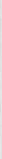 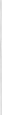 За нарушение указанных требований вы будете удалены из аудитории с лишением права участия в олимпиаде по (назвать общеобразовательный предмет) в текущем учебном году.При выполнении олимпиадных заданий вы можете пользоваться черновиком, который лежит у вас на столе, и личными канцелярскими принадлежностями (при выполнении на бумажных носителях). Черновики жюри не проверяются и не оцениваются.Результаты выполнения олимпиадных заданий будут оглашены (указать место, время).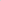 После оглашения результатов в случае несогласия с выставленными баллами вы можете подать апелляцию (письменное заявление) на имя председателя апелляционной комиссии школьного этапа олимпиады по общеобразовательному предмету с указанием причин. Апелляция подается(указать место,	время). По результатам рассмотрения апелляции апелляционная комиссия принимает решение об отклонении или удовлетворении апелляции и корректировке баллов. Решение апелляционной комиссии является окончательным и пересмотру не подлежит.Для выполнения заданий у вас естьминут. За 15 и 5 минут до окончания времени я сообщу вам об этом.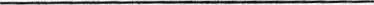 Прошу оформить титульный лист: указать выданный вам шифр участника в отведенном для этого месте (при выполнении на бумажных носителях). Персональные данные (фамилия, имя, отчество) указывать запрещается.Инструктаж	закончен. Перед	началом выполнения олимпиадных заданий, пожалуйста, внимательно прочитайте задания.Начало выполнения:(объявить время и зафиксировать на доске).Окончание выполнения:(объявить время и зафиксировать на доске).Вы можете приступать к выполнению олимпиадных заданий.Время, отведенное на инструктаж и оформление титульных листов, в общее время выполнения олимпиадных заданий не включается.За 15 минут до окончания выполнения олимпиадных заданий необходимо объявить:-До окончания выполнения олимпиадных заданий осталось 15 минут.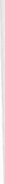 -Не забывайте переносить ответы из черновиков	в	бланки для выполнения олимпиадных заданий (при выполнении на бумажных носителях).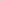 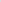 За 5 минут до окончания выполнения олимпиадных заданий необходимо объявить:-До окончания выполнения олимпиадных заданий осталось 5 минут.-Проверьте, все ли ответы вы перенесли из черновиков в бланки для выполнения олимпиадных заданий (при выполнении на бумажных носителях).По окончании выполнения олимпиадных заданий необходимо объявить:Выполнение олимпиадных заданий окончено.      Организатор в аудитории осуществляет сбор текстов (бланков) олимпиадных заданий, бланков с выполненными олимпиадными заданиями, черновиков с рабочих мест участников в организованном порядке (при выполнении на бумажных носителях)                                                                                         УТВЕРЖДЕНЫ приказом управления образования БГО                                                                                                                     от 15.10.2021 № 118/1    Требования к проведению муниципального этапа олимпиады                                                                         Утверждены приказом                                                                           управления        образования                                                                                                                            от 15.10.2021 № 118/1    Заявление родителей (законных представителей) обучающихся,заявивших о своем участии во всероссийской олимпиаде школьников в Березовском городском округе в 2021/2022 учебном году (форма)Организатору школьного и муниципального этапов всероссийской олимпиады школьников  в Березовском городском округезаявление.Прошу включить моего ребенка в состав участников всероссийской олимпиады школьников в 2021/2022 учебном году:ФИО ребенка _________________________________________________Общеобразовательная организация ___________________ Класс ______Перечень выбранных предметов________________________________________________________________________________________________________________________________________________________________________________________________________________________________________Итоговое количество выбранных предметов ____________Подтверждаю ознакомление с Порядком проведения всероссийской олимпиады школьников (приказ Министерства просвещения Российской Федерации от 27.11.2020 № 678 «Об утверждении Порядка проведения всероссийской олимпиады школьников» «____» сентября 2021 г.ФИО родителя (законного представителя) ______________                                                                          Утверждено приказом                                                                           управления        образования                                                                                                                            от 15.10.2021 № 118/1    Согласие представителя субъекта персональных данных на обработку персональных данных (форма)Даю согласие в отношении моего ребенка ________________________ на обработку следующих сведений, составляющих персональные данные субъекта персональных данных: фамилия, имя, отчество, пол, место учебы, класс, результаты участия в олимпиаде, необходимых органу местного самоуправления, осуществляющему управление в сфере образования, для организации участия субъекта персональных данных во всероссийской олимпиаде школьников, а также в целях реализации мер государственной поддержки талантливых детей.Согласен на совершение оператором обработки персональных данных субъекта персональных данных, указанных в данном документе, в том числе на сбор, анализ, запись, систематизацию, накопление, хранение, уточнение (обновление, изменение), извлечение, использование, распространение, обезличивание, блокирование, удаление, уничтожение персональных данных.В целях информационного обеспечения согласен на включение в общий доступ на сайте органа местного самоуправления, осуществляющего управление в сфере образования, следующие сведения, составляющие персональные данные субъекта персональных данных: фамилию, инициалы, класс, субъект Российской Федерации, количество баллов . набранных при выполнении заданий.Согласен на передачу вышеперечисленных персональных данных субъекта персональных данных в ГАОУ ДПО СО «Институт развития образования», Министерство образования и молодежной политики Свердловской области,  Министерство просвещения Российской Федерации, организатору всероссийской олимпиады школьников, Федеральному оператору приоритетного национального проекта «Образование», а также иным учреждениям и организациям, принимающим участие в проведении всероссийской олимпиады школьников, для достижения вышеуказанных целей. Обработку персональных данных разрешаю на срок, необходимый
для достижения вышеуказанных целей. Подтверждаю, что с порядком отзыва согласия на обработку персональных данных в соответствии с п.5 ст.21 Федерального закона № 152-ФЗ от 27.07.2006 «О персональных данных» ознакомлен(а). Права и обязанности в области защиты персональных данных мне известны. С юридическими последствиями автоматизированной обработки персональных данных ознакомлен(а).Согласен на публикацию олимпиадных работ, результатов по каждому общеобразовательному предмету моего ребенка в информационно-телекоммуникационной  сети «Интернет».«____» сентября 2020 г.ФИО родителя (законного представителя) ________________________Подпись ___________                                                                         Утверждено приказом                                                                           управления        образования                                                                                                                            от 15.10.2021 № 118/1    Протокол жюри муниципального  этапавсероссийской олимпиады школьников в Березовском городском округе в 2021/2022 учебном году(форма для размещения на сайте общеобразовательной организации)Свердловская область, г. Березовский, наименование ОООбщеобразовательный предметДата проведенияПредседатель жюри:   	                   _________________________________                                                                                      ФИО / Подпись Жюри:                                                _________________________________                                                                                     ФИО / Подпись                                                             _________________________________                                                                        Утверждено приказом                                                                           управления        образования                                                                                                                            от 15.10.2021 № 118/1    Заявление на апелляцию (форма)Председателю жюри муниципального  этапа всероссийскойолимпиады школьниковпо общеобразовательному предмету ______________________________ученика(-цы) ____ класса______________________________(наименование ОО)______________________________(фамилия, имя, отчество)заявление.Прошу Вас пересмотреть результаты проверки задания (-й) №_________ теоретического/практического тура муниципального  этапа всероссийской олимпиады школьников по общеобразовательному предмету ______________ в связи с моим несогласием с выставленными баллами.«____» _______________ 2020 г.Подпись __________________                                                                        Утверждено приказом                                                                           управления        образования                                                                                                                            от 15.10.2021 № 118/1    Протокол рассмотрения апелляций муниципального  этапа всероссийской олимпиады школьников в Березовском городском округе в 2021/2022 учебном году (форма)Свердловская область, город Березовский , наименование ОООбщеобразовательный предметДата проведенияПредседатель жюри:                                                         _____________________                                                                                                    ФИО / Подпись Члены жюри:                                                                     _____________________                                                                                                    ФИО / Подпись                                                                                            ______________________                                                                                                    ФИО / Подпись                                                                          Утверждено приказом                                                                           управления        образования                                                                                                                            от 15.10.2021 № 118/1    Акт удаления участника муниципального  этапа всероссийской олимпиады школьников в Березовском городском округев 2021/2022 учебном году (форма)* Участники олимпиады, которые были удалены, лишаются права дальнейшего участия в олимпиаде по данному общеобразовательному предмету в текущем году (п.17 Порядка проведения всероссийской олимпиады школьников)Представитель организатора муниципального  этапавсероссийской олимпиады школьниковв общеобразовательной организации                          ______________________                                                                                         ФИО / ПодписьОзнакомлен (обучающийся)                                         ______________________                                                                                           ФИО / ПодписьОзнакомлен(родитель / законный представитель обучающегося) ______________________                                                                                      ФИО / Подпись«____» _________________ 2020 г.                                                                                                                               Утверждено приказом                                                                           управления        образования                                                                                                                            от 15.10.2021 № 118/1    Аналитический отчет жюри муниципального  этапа о результатах выполнения олимпиадных заданий всероссийской олимпиады школьниковв Березовском городском округе в 2021/2022 учебном году (форма)Свердловская область, город Березовский, наименование ОООбщеобразовательный предмет1.Данные об участниках.Анализ результатов выполнения олимпиадных заданий.1.Выводы об общем уровне подготовленности участников.2.Рекомендации в адрес педагогов общеобразовательной организации по подготовке обучающихся к олимпиаде.3.Рекомендации по выстраиванию системы работы с одаренными детьми в муниципалитете (замечания, предложения по выявлению, развитию, сопровождению на уровне образовательных организаций, на уровне территории)).3.Саморекомендации жюри.Председатель жюри:   	                                 ____________________________________                                                                                     ФИО / Подпись Жюри:                                                                  ____________________________________                                                                                     ФИО / Подпись                                                                                 ____________________________________                                                                                                  ФИО / Подпись «____» _________________ 2020 г.                                                                       Утвержден  приказом                                                                           управления        образования                                                                                                                            от 15.10.2021 № 118/1                               Порядок заполнения грамоты победителя / призераМуниципального  этапа всероссийской олимпиады школьниковБланк общеобразовательной организации                                                                                                   Образец заполненияФИО члена жюридолжность№ ООСостав жюри по английскому языкуСостав жюри по английскому языкуСостав жюри по английскому языкуЗакирова  Гульшат РазифовнаУчитель английского языка1Алексеева Ксения АлександровнаУчитель английского языка1Ковалик     Наталья ЛеонидовнаУчитель английского языка2Шабельникова    Ирина Владимировна- председатель жюриУчитель английского языка2Лобова Дарья ВикторовнаУчитель английского языка3Бутрим Максим АртуровичУчитель английского языка3Земцова Наталья ВитальевнаУчитель английского языка5Орлова Марина Владимировна Учитель английского языка5Мурашова Ксения ВикторовнаУчитель английского языка5Неверов Александр АлесандровичУчитель английского языка5Орликова Евгения АлександровнаУчитель английского языка5Патрушева Лилия РаильевнаУчитель английского языка5Гаврилова Любовь НиколаевнаУчитель английского языка5Сулейманова Севиндж АлиджафаровнаУчитель английского языка7Ягодина Екатерина АлександровнаУчитель английского языка7Яшкина Анна СтаниславовнаУчитель английского языка7Осипова   Наталья ВладимировнаУчитель английского языка9Ноздрина    Светлана АлексеевнаУчитель английского языка9Кобзева Надежда ВладимировнаУчитель английского языка9Базавиева Раушания БорисовнаУчитель английского языка9Федотова Елена ПетровнаУчитель английского языка9Остапчук Динара КашифовнаУчитель английского языка10Мартыненко Оксана РадиковнаУчитель английского языка10Набокова Светлана АлександровнаУчитель английского языка11Куликова Оксана СергеевнаУчитель английского языка21Шабашова Светлана АнатольевнаУчитель английского языка23Величко Ольга ВладимировнаУчитель английского языка29Гилязова Татьяна ВалерьевнаУчитель английского языка29Рукавишникова Ксения АлександровнаУчитель английского языка29Закирова Гульшат РазифовнаУчитель английского языка32Вопилова Светлана ИгоревнаУчитель английского языка33Красноперова Наталья НиколаевнаУчитель английского языка33Состав жюри по астрономииСостав жюри по астрономииСостав жюри по астрономииТумашова Ираида ПавловнаУчитель физики1Сурина Инга Викторовна Учитель физики2Могильникова Наталья ВикторовнаУчитель физики3Дюрягина Наталья Алексеевна-- председатель жюриУчитель физики3Мундякова Татьяна ЕвгеньевнаУчитель физики8Малышева Любовь НиколаевнаУчитель физики9Михайлова Ольга БорисовнаУчитель физики21Казмин Владимир Александрович Учитель физики29Ермолина Анастасия СергеевнаУчитель физики, астрономии32Состав жюри по биологииСостав жюри по биологииСостав жюри по биологииДолгих Маргарита ВладимировнаУчитель биологии2Жгирь Ольга ВладимировнаУчитель биологии5Пустовалова Надежда ВладимировнаУчитель биологии5Пепелева Елена СергеевнаУчитель биологии7Байрашева Таисия НиколаевнаУчитель биологии, химии 8Бушкова Елена ВитальевнаУчитель биологии9Кочеткова Варвара НиколаевнаУчитель биологии, географии9Васляева Екатерина АндреевнаУчитель биологии10Ивакина Юлия ЕвгеньевнаУчитель биологии, химии11Костромина Ирина Викторовна- председатель жюриУчитель биологии21Сутуло Татьяна АлександровнаУчитель биологии29Степанова Елена ГеннадьевнаУчитель биологии30Большедворова Наталья  ВитальевнаУчитель биологии32Балова Светлана ИвановнаУчитель биологии, географии33Кунгурова Наталья ВасильевнаУчитель биологии, географии33Состав жюри по географииСостав жюри по географииСостав жюри по географииКудреватых Татьяна ГеоргиевнаУчитель географии1Курочкин Алексей СергеевичУчитель географии2Бирюлина Людмила ВикторовнаУчитель географии3Максимов Леонид ВладимировичУчитель географии3Чигвинцева Дарья СергеевнаУчитель географии3Попова Елена Викторовна- председатель жюриУчитель географии5Пустовалова Надежда ВладимировнаУчитель географии5Плизга Светлана НиколаевнаУчитель географии7 Бурдова Наталья АнатольевнаУчитель географии9Гордеева Людмила ВикторовнаУчитель географии9Кочеткова Варвара НиколаевнаУчитель географии9Дороцких Татьяна ВладимировнаУчитель географии10 Костромина Ирина ВикторовнаУчитель географии21Павлова Елена АлександровнаУчитель географии23Сакулина Алла КонстантиновнаУчитель географии29Веде Ирина ВикторовнаУчитель географии32Кунгурова Наталья ВасильевнаУчитель географии33 Балова Светлана ИвановнаУчитель географии33Состав жюри по информатикеСостав жюри по информатикеСостав жюри по информатикеДюрягина Наталья АлексеевнаУчитель информатики3Виноградова Елена ЛеонидовнаУчитель информатики2Шарычев Иван АлексеевичУчитель информатики3Гусева Вера Васильевна Учитель информатики5Ослина Елена Викторовна Учитель информатики5Терещенко Татьяна ФёдоровнаУчитель информатики7Шмакова Елена ИвановнаУчитель информатики7Тункина Ирина Васильевна- председатель жюриУчитель информатики9Чебанова Елена АлександровнаУчитель информатики 9Шишкану Наталья АндреевнаУчитель информатики10Жуйков Дмитрий СергеевичУчитель информатики21Свалова Татьяна АндреевнаУчитель информатики29Фалалеева Наталья СтаниславовнаУчитель информатики32Состав жюри по искусствуСостав жюри по искусствуСостав жюри по искусствуПерминова  Лариса  ГеннадьевнаУчитель музыки3Завойская Галина Евгеньевна Учитель МХК5Турышева Татьяна ВикторовнаУчитель МХК1Кинзябаева Галина АнатольевнаУчитель ИЗО2Алтыева Ольга БорисовнаУчитель ИЗО3Лашина Анастасия Александровна Учитель  музыки5Бабий  Валентина ВладимировнаУчитель ИЗО7Лозовицкая  Альфия  РаиловнаУчитель  музыки9Плотникова  Алена Павловна- председатель жюриУчитель  МХК9Губаева Наталья ВладимировнаУчитель  МХК21Квасова Алена НиколаевнаУчитель МХК29Большедворова Наталья ВитальевнаУчитель МХК32Казанцева Марина СергеевнаУчитель  ИЗО33Состав жюри по историиСостав жюри по историиСостав жюри по историиСтепченкова Марина АлександровнаУчитель истории, обществознания, права1Бакиева Юлия НиколаевнаУчитель истории, обществознания, права, экономики1Петряева Надежда СергеевнаУчитель истории, обществознания, права2Прохорова Галина АлександровнаУчитель истории, обществознания, права2Политов Александр ПетровичУчитель истории, обществознания, права3Максимов Леонид ВладимировичУчитель истории3Недобега Александра НиколаевнаУчитель истории3Бабкина Валентина АлександровнаУчитель истории, обществознания, права5Валтухова Вера Борисовна Учитель истории, обществознания, права5Гуляев Андрей Борисович Учитель истории, обществознания, права5Дерябина Галина ГеннадьевнаУчитель истории, обществознания, права7Измоденова Надежда Владимировна- председатель жюриУчитель истории, обществознания, права7Головашов Александр ВладимировичУчитель истории, обществознания8Горячкина Юлия ВладимировнаУчитель истории, обществознания, права9Попонина Наталья ИвановнаУчитель истории, обществознания, права9Дударева Юлия ДмитриевнаУчитель истории9Болгарь Евгений ВсильевичУчитель истории, обществознания, права9Куандыкова Самал ИсембаевнаУчитель истории21Васькина Ирина ВладимировнаУчитель истории, обществознания, права23Матвиенко Наталья СергеевнаУчитель истории, обществознания29Атаев Назар Курбанович Учитель истории, обществознания29Касаткин Валерий АнатольевичУчитель истории, обществознания, права32Таушанкова Елена НиколаевнаУчитель истории, обществознания, права33Кротова Юлия АлександровнаУчитель истории, обществознания, права33Цепаева Наталья ВладимировнаУчитель истории, обществознания33Состав жюри по литературеСостав жюри по литературеСостав жюри по литературеЯтнина Елена ВасильевнаУчитель русского языка и литературы1Чуприянова Лидия НиколаевнаУчитель русского языка и литературы2Тонкова Ирина ВасильевнаУчитель русского языка и литературы2Чусовитина Наталья ВикторовнаУчитель русского языка и литературы3Шахова Анастасия АлександровнаУчитель русского языка и литературы3Пяткина Любовь ГеннадьевнаУчитель русского языка и литературы3Краскова Ирина ВасильевнаУчитель русского языка и литературы5Никитина Ольга ВладимировнаУчитель русского языка и литературы5Дорохина Наталья Анатольевна Учитель русского языка и литературы5Никонова Алена ВладимировнаУчитель русского языка и литературы5Шакирова Юлия АзатовнаУчитель русского языка и литературы5Шангина Ирина Владимировна Учитель русского языка и литературы5Якимова Наталья ВитальевнаУчитель русского языка и литературы5Агафонова Наталья СтаниславовнаУчитель русского языка и литературы5Авдеева Марина ВладимировнаУчитель русского языка и литературы7Смирнова Лариса МихайловнаУчитель русского языка и литературы7Григорьева Ирина ГеннадьевнаУчитель русского языка и литературы7Молочкова Анна ВладимировнаУчитель русского языка и литературы7Сергеева Анна АнатольевнаУчитель русского языка и литературы9Новикова Елена ВикторовнаУчитель русского языка и литературы9Соловьева Ксения ВалерьевнаУчитель русского языка и литературы9Перетрухина Светлана СергеевнаУчитель русского языка и литературы9Филонова Татьяна АнатольевнаУчитель русского языка и литературы9Лопухова Лариса СергеевнаУчитель русского языка и литературы10Мпеньшина Юлия МихайловнаУчитель русского языка и литературы10Миргородская Алла АлександровнаУчитель русского языка и литературы11Леонтьева Лариса ЛьвовнаУчитель русского языка и литературы21Хохлова Ольга ВячеславовнаУчитель русского языка и литературы23Баринов Иван ЮрьевичУчитель русского языка и литературы29Коротовских Ольга АлександровнаУчитель русского языка и литературы29Богачева Татьяна ИвановнаУчитель русского языка и литературы30Щеблыкина Наталья ВладимировнаУчитель русского языка и литературы32Грехова Ольга Александровна- председатель жюриУчитель русского языка и литературы33Крохина Ольга ВикторовнаУчитель русского языка и литературы33Шевченко Ирина НиколаевнаУчитель русского языка и литературы33Моровова Елена ГеннадьевнаУчитель русского языка и литературы33Состав жюри по математикеСостав жюри по математикеСостав жюри по математикеКондратьева Ирина Геннадьевна      Учитель математики2Климова Александра ВалерьевнаУчитель математики2Арапова Юлия Анатольевна          Учитель математики3Вараксина Татьяна ГеоргиевнаУчитель математики3Ахметшина Эльвира АнатольевнаУчитель математики3Сидорова Тамара ВалерьевнаУчитель математики3Шитова Римма Раильевна              Учитель математики5Аваева Татьяна АнатольевнаУчитель математики5Суслова Людмила Васильевна Учитель математики5Виноградова Елена ВикторовнаУчитель математики7Комарова Марина ЮрьевнаУчитель математики7Дубаневич Светлана Викторовна        Учитель математики7Торболова Жанна Сергеевна Учитель математики7Кузякова Татьяна АлександровнаУчитель математики8Ахметханова Галина Александровна  Учитель математики9Чебанова Елена АлександровнаУчитель математики9Сенченко Татьяна ИвановнаУчитель математики9Трапезникова Юлия СергеевнаУчитель математики9Волкова Надежда Сергеевна- председатель жюриУчитель математики10Маркова Наталья ФаисовнаУчитель математики10Матюшко Наталья ИвановнаУчитель математики21Слобожанинова Алевтина ИвановнаУчитель математики23Плотникова Лидия СергеевнаУчитель математики23Бызова Вера НиколаевнаУчитель математики29Демарчук Светлана СергеевнаУчитель математики29Кшимовская Ольга АлександровнаУчитель математики32Глухих Екатерина Андреевна            Учитель математики33Шуколюкова Галина ЛеонидовнаУчитель математики33Состав жюри по немецкому языкуСостав жюри по немецкому языкуСостав жюри по немецкому языкуНигматзянова Марзема МубараковнаУчитель немецкого языка2Гайдучкова Ирина Ивановна- председатель жюриУчитель немецкого языка3Тренихина Ольга НиколаевнаУчитель немецкого языка5Денисенко Елена АлексеевнаУчитель немецкого языка5Гладких Ирина ДмитриевнаУчитель немецкого языка7Мельникова Светлана БорисовнаУчитель немецкого языка9Сахаутдинова Ульяна НиколаевнаУчитель немецкого языка29Состав жюри по основам безопасности жизнедеятельностиСостав жюри по основам безопасности жизнедеятельностиСостав жюри по основам безопасности жизнедеятельностиКошелев Павел ЮрьевичУчитель ОБЖ, физической культуры1Игошина Елена Иосифовна- председатель жюриУчитель ОБЖ,2Шахов Егор АлександровичУчитель физической культуры, ОБЖ3Зоммер Ольга КонстантиновнаУчитель физической культуры3Дорохина Маргарита Дмитриевна Учитель ОБЖ5Козин Анатолий НиколаевичУчитель физической культуры, ОБЖ7Зыков Никита АлександровичУчитель ОБЖ9Гулаенко Александр МихайловичУчитель ОБЖ10Наумова Лидия АлександровнаУчитель ОБЖ21Чернышев Олег ПетровичУчитель ОБЖ23Овчинникова Наталья ВладимировнаУчитель ОБЖ29Ермолин Константин ВикторовичУчитель ОБЖ32Бронских Александр ВикторовичУчитель ОБЖ33Состав жюри по обществознанию, правуСостав жюри по обществознанию, правуСостав жюри по обществознанию, правуКурмачева Ирина АлександровнаУчитель истории, обществознания1Бакиева Юлия НиколаевнаУчитель истории, обществознания, права, экономики1Петряева Надежда Сергеевна- председатель жюриУчитель истории, обществознания, права2Прохорова Галина АлександровнаУчитель истории, обществознания, права2Политов Александр ПетровичУчитель истории, обществознания, права3Недобега Александра НиколаевнаУчитель истории, обществознания, права3Бабкина Валентина АлександровнаУчитель истории, обществознания, права5Валтухова Вера БорисовнаУчитель истории, обществознания, права5Гуляев Андрей БорисовичУчитель истории, обществознания, права5Дерябина Галина ГеннадьевнаУчитель истории, обществознания, права7Измоденова Надежда ВладимировнаУчитель истории, обществознания, права7Гималова Айгуль ИльшатовнаУчитель обществознания8Головашов Александр Владимирович Учитель истории, обществознания8Болгарь Евгений ВасильевичУчитель истории, обществознания, права9Горячкина Юлия ВладимировнаУчитель истории, обществознания, права9Дударева Юлия ДмитриевнаУчитель истории, обществознания, права9Попонина Наталья ИвановнаУчитель истории, обществознания, права9Куандыкова Самал ИсембаевнаУчитель истории, обществознания, права21Васькина Ирина ВладимировнаУчитель истории, обществознания, права23Атаев Назар Курбанович Учитель истории, обществознания29Матвиенко Наталья СергеевнаУчитель истории, обществознания29Касаткин Валерий АнатольевичУчитель истории, обществознания, права32Таушанкова Елена Николаевна- председатель жюри по обществознаниюУчитель истории, обществознания, права33Кротова Юлия АлександровнаУчитель истории, обществознания33Цепаева Наталья ВладимировнаУчитель истории, обществознания, права33Состав жюри по русскому языкуСостав жюри по русскому языкуСостав жюри по русскому языкуКалашникова Татьяна ЛьвовнаУчитель русского языка и литературы1Малецкая Татьяна АнатольевнаУчитель русского языка и литературы1Мыльникова Марина ВикторовнаУчитель русского языка и литературы2Ефремова Наталья ВладимировнаУчитель русского языка и литературы2Савченко Наталья Александровна- председатель жюриУчитель русского языка и литературы2Голикова Елена валерьевнаУчитель русского языка и литературы2Чусовитина Наталья ВикторовнаУчитель русского языка и литературы3Хлякина Раиса ФедоровнаУчитель русского языка и литературы3Пяткина Любовь ГеннадьевнаУчитель русского языка и литературы3Шахова Анастасия АлександровнаУчитель русского языка и литературы3Дорохина Наталья АнатольевнаУчитель русского языка и литературы5Никитина Ольга ВладимировнаУчитель русского языка и литературы5Якимова Наталья ВитальевнаУчитель русского языка и литературы5Краскова Ирина ВасильевнаУчитель русского языка и литературы5Никонова Алена ВладимировнаУчитель русского языка и литературы5Шангина Ирина ВасильевнаУчитель русского языка и литературы5Агафонова Наталья АлексеевнаУчитель русского языка и литературы5Шакирова Юлия АзатовнаУчитель русского языка и литературы5Григорьева Ирина ГеннадьевнаУчитель русского языка и литературы7Молочкова Анна ВладимировнаУчитель русского языка и литературы7Авдеева Марина ВладимировнаУчитель русского языка и литературы7Смирнова Лариса МихайловнаУчитель русского языка и литературы7Филонова Татьяна Анатольевна Учитель русского языка и литературы9Перетрухина Светлана СергеевнаУчитель русского языка и литературы9Соловьева Ксения ВалерьевнаУчитель русского языка и литературы9Новикова Елена Сергеева Анна Анатольевна ВикторовнаУчитель русского языка и литературы9Сергеева Анна АнатольевнаУчитель русского языка и литературы9Лопухова Лариса СергеевнаУчитель русского языка и литературы10Мпеньшина Юлия МихайловнаУчитель русского языка и литературы 10Миргородская Алла АлександровнаУчитель русского языка и литературы11Леонтьева Лариса ЛьвовнаУчитель русского языка и литературы21Хохлова Ольга ВячеславовнаУчитель русского языка и литературы23Баринов Иван ЮрьевичУчитель русского языка и литературы29Сахаутдинова Ульяна НиколаевнаУчитель русского языка и литературы29Расулова Мария АнатольевнаУчитель русского языка и литературы29Кузнецова Милана ВикторовнаУчитель русского языка и литературы29Богачева Татьяна ИвановнаУчитель русского языка и литературы30Щеблыкина Наталья ВладимировнаУчитель русского языка и литературы32Грехова Ольга АлександровнаУчитель русского языка и литературы33Моровова Елена ГеннадьевнаУчитель русского языка и литературы33Шевченко Ирина НиколаевнаУчитель русского языка и литературы33Состав жюри по технологииСостав жюри по технологииСостав жюри по технологииТурышева Татьяна ВикторовнаУчитель технологии1Игошина Елена ИосифовнаУчитель технологии2Синигаев Виталий ВладимировичУчитель технологии2Бендер Любовь АртуровнаУчитель технологии3Ищенко Галина Валентиновна- председатель жюриУчитель технологии5Кружкова Евгения АнатольевнаУчитель технологии5Белоносова Елена ЕвгеньевнаУчитель технологии7Кузминова Наталья АлександровнаУчитель технологии7Бабий Валентина Владимировна Учитель технологии7Мухин Андрей ИгоревичУчитель технологии7Иванова Екатерина СергеевнаУчитель технологии9Губаева Наталья ВладимировнаУчитель технологии21Жуйков Дмитрий СергеевичУчитель технологии21Белобрыкина Светлана СергеевнаУчитель технологии23Чепикова Тамара ВасильевнаУчитель технологии29Большедворова Наталья ВитальевнаУчитель технологии29Телякова Мария СергеевнаУчитель технологии33Состав жюри по физикеСостав жюри по физикеСостав жюри по физикеТумашова Ираида ПавловнаУчитель физики1Бучнева Ольга ЛеонидовнаУчитель физики2Сурина Инга ВикторовнаУчитель физики2Дюрягина Наталья АлексеевнаУчитель физики3Могильникова Наталья Викторовна- председатель жюриУчитель физики3Малышева Любовь НиколаевнаУчитель физики5Глазырин Александр Иванович Учитель физики5Кремлева Галина ВладимировнаУчитель физики5Леонова Марина ВикторовнаУчитель физики7Гагарина Наталья АлександровнаУчитель физики7Огорелков Иван НиколаевичУчитель физики7Мундякова Татьяна ЕвгеньевнаУчитель физики8Самокрутова Надежда МихайловнаУчитель физики9Малышева Любовь НиколаевнаУчитель физики9Кузнецов Анатолий НиколаевичУчитель физики9Крутько Ирина РудольфовнаУчитель физики10Ильяшенко Светлана ЮрьевнаУчитель физики11Михайлова Ольга БорисовнаУчитель физики21Крюкова Дарья ЭдуардовнаУчитель физики29Ермолина Анастасия СергеевнаУчитель физики32Состав жюри по физической культуреСостав жюри по физической культуреСостав жюри по физической культуреСёмина Ольга НиколаевнаУчитель физической культуры1Кошелев Павел ЮрьевичУчитель физической культуры1Шахматова Светлана МихайловнаУчитель физической культуры2Щербакова Анастасия ВладимировнаУчитель физической культуры2Печеницин Алексей Степанович Учитель физической культуры3Шахов Егор АлександровичУчитель физической культуры3Неволин Андрей АлексеевичУчитель физической культуры3Грудина Арина АндреевнаУчитель физической культуры5Крапивко Дмитрий ПавловичУчитель физической культуры5Мелешенко Александр ВладимировичУчитель физической культуры5Шадрин Дмитрий ВладимировичУчитель физической культуры5Перегудова Анастасия Игоревна Учитель физической культуры5Бызов Николай ОлеговичУчитель физической культуры7Козин Анатолий НиколаевичУчитель физической культуры7Пылаев Матвей Владиславович Учитель физической культуры9Баешко Елена ВикторовнаУчитель физической культуры9Шипицына Ольга ВасильевнаУчитель физической культуры9Старунов Александр Викторович Учитель физической культуры10Аржанова Оксана ВикторовнаУчитель физической культуры10Скворцова Любовь ГеннадьевнаУчитель физической культуры11Ваганова Надежда ВалентиновнаУчитель физической культуры21Сибиряков Юрий ВладимировичУчитель физической культуры23Баландина Елизавета АндреевнаУчитель физической культуры29Гималов Виль ХарисовичУчитель физической культуры29Баталова Вера Петровна - председатель жюриУчитель физической культуры32Бронских Александр ВикторовичУчитель физической культуры33Бедулев Евгений ПетровичУчитель физической культуры33Состав жюри по французскому языкуСостав жюри по французскому языкуСостав жюри по французскому языкуГладких Ирина Дмитриевна- председатель жюриУчитель французского языка7Комаровских Елена АлександровнаУчитель французского языка9Состав жюри по химииСостав жюри по химииСостав жюри по химииКудреватых Татьяна ГеоргиевнаУчитель химии1Курочкин Алексей СергеевичУчитель химии2Бекенова Ирина Леонидовна- председатель жюриУчитель химии3Калашникова Нина Алексеевна Учитель химии5Воробьева Ольга Николаевна    Учитель химии7Байрашева Таисия НиколаевнаУчитель химии8Туровцева Ирина Евгеньевна Учитель химии9Аржанова Оксана ВикторовнаУчитель химии10Костромина Ирина ВикторовнаУчитель химии2Красикова Юлия ОлеговнаУчитель химии23Веде Ирина ВикторовнаУчитель химии32Канусик Наталья ЮрьевнаУчитель химии33Состав жюри по экологииСостав жюри по экологииСостав жюри по экологииБакиева Юлия НиколаевнаУчитель истории, обществознания, права, экономики1Курочкин Алексей СергеевичУчитель географии2Могильникова Наталья ВикторовнаУчитель физики, экологии3Жгирь Ольга Владимировна- председатель жюриУчитель биологии, географии, экологии5Пепелева Елена СергеевнаУчитель биологии7Байрашева Таисия НиколаевнаУчитель биологии, химии 8Бушкова Елена ВитальевнаУчитель биологии9Кочеткова Варвара НиколаевнаУчитель биологии, географии9Гордеева Людмила Викторовна Учитель биологии, химии9Костромина Ирина Викторовна Учитель биологии21Степанова Елена ГеннадьевнаУчитель биологии30Веде Ирина Викторовна Учитель биологии, экологии32Состав жюри по экономикеСостав жюри по экономикеСостав жюри по экономикеПихтелев Данил ИвановичУчитель обществознания, права, экономики2Ковалева Ольга СергеевнаУчитель обществознания, права, экономики5Белоносова Елена Евгеньевна- председатель жюриУчитель экономики7Болгарь Евгений ВасильевичУчитель экономики9Горячкина Юлия ВладимировнаУчитель экономики9Губаева Наталья ВладимировнаУчитель экономики21Бакиева Юлия НиколаевнаУчитель экономики32Казанцева Марина СергеевнаУчитель экономики33Предметы  Ф.И.О. члена апелляционной комиссииАнглийский язык1. Зубарева Татьяна Викторовна– председатель апелляционной комиссии2.Смирнова Лариса Михайловна 3. Садовникова Зинаида Николаевна4.Шабельникова Ирина Владимировна (ОО № 2)5.Гаврилова Любовь Николаевна (ОО № 5)Астрономия1. Зубарева Татьяна Викторовна – председатель апелляционной комиссии2.Смирнова Лариса Михайловна 3. Садовникова Зинаида Николаевна4.Дюрягина Наталья Алексеевна (ОО № 3)5. Малышева Любовь Николаевна (ОО № 5)Биология1. Зубарева Татьяна Викторовна - председатель апелляционной комиссии2.Смирнова Лариса Михайловна 3. Садовникова Зинаида Николаевна4. Костромина Ирина Владимировна(ОО № 21)5. Кунгурова Наталья Васильевна (ОО № 33)География 1. Зубарева Татьяна Викторовна - председатель апелляционной комиссии2.Смирнова Лариса Михайловна 3. Садовникова Зинаида Николаевна4.Попова Елена викторовна (ОО № 5)5.Бирюлина Людмила Викторовна (ОО № 3)Информатика1. Зубарева Татьяна Викторовна – председатель апелляционной комиссии 2.Смирнова Лариса Михайловна 3. Садовникова Зинаида Николаевна4.Тункина Ирина Васильевна(ОО № 9) 5.Свалова Татьяна Андреевна (ОО № 29) Искусство (мировая художественная культура)1. Зубарева Татьяна Викторовна - председатель апелляционной комиссии2.Смирнова Лариса Михайловна 3. Садовникова Зинаида Николаевна4.Плотникова Алена Павловна (ОО № 9)5.Завойская Галина Евгеньевна (ОО № 5)История1. Зубарева Татьяна Викторовна – председатель апелляционной комиссии2.Смирнова Лариса Михайловна 3. Садовникова Зинаида Николаевна4.Измоденова Надежда Владимировна (ОО № 7)5.Политов Александр Петрович (ОО № 3)Литература1. Зубарева Татьяна Викторовна -председатель апелляционной комиссии2.Смирнова Лариса Михайловна 3. Садовникова Зинаида Николаевна4.Грехова Ольга Александровна (ОО № 33)5.Чуприянова Лидия Николаевна (ОО № 2)Математика1. Зубарева Татьяна Викторовна - председатель апелляционной комиссии
2.Смирнова Лариса Михайловна 3. Садовникова Зинаида Николаевна4.Волкова Надежда Сергеевна(ОО № 10) 
5.Шитова Римма Раильевна (ОО № 5)Немецкий язык1.Зубарева Татьяна Викторовна- председатель апелляционной комиссии2.Смирнова Лариса Михайловна 3. Садовникова Зинаида Николаевна4.Гайдучкова Ирина Ивановна (ОО№ 3)5.Нигматзянова Марзема Мубараковна (ОО № 2)Основы безопасности жизнедеятельности1. Зубарева Татьяна Викторовна - председатель апелляционной комиссии2.Смирнова Лариса Михайловна 3. Садовникова Зинаида Николаевна4. Игошина Елена Иосифовна (ОО № 2)5. Наумова Лидия Александровна (ОО № 21)Обществознание1. Зубарева Татьяна Викторовна - председатель апелляционной комиссии2.Смирнова Лариса Михайловна 3. Садовникова Зинаида Николаевна4.Таушанкова Елена Николаевна (ОО № 33)5.Матвиенко Наталья Сергеевна (ОО № 29)Право1. Зубарева Татьяна Викторовна – председатель апелляционной комиссии2.Смирнова Лариса Михайловна 3. Садовникова Зинаида Николаевна4.Петряева Надежда Сергеевна (ОО № 2)5.Бабкина Валентина Александровна (ОО № 5)Русский язык1. Зубарева Татьяна Викторовна - председатель апелляционной комиссии
2.Смирнова Лариса Михайловна 3. Садовникова Зинаида Николаевна4.Савченко Наталья Александровна(ОО № 2)
5.Сергеева Анна Анатольевна (ОО № 9)Технология1. Зубарева Татьяна Викторовна - председатель апелляционной комиссии2.Смирнова Лариса Михайловна 3. Садовникова Зинаида Николаевна4. Ищенко Галина Валентиновна (ОО № 5)5. Бабий Валентина Владимировна(ОО № 7)Физика1. Зубарева Татьяна Викторовна - председатель апелляционной комиссии  2.Смирнова Лариса Михайловна 3. Садовникова Зинаида Николаевна4.Могильникова  Наталья Викторовна (ОО № 3)5.Михайлова Ольга Борисовна (ОО № 21)Физическая культура1.Зубарева Татьяна Викторовна - председатель апелляционной комиссии 2.Смирнова Лариса Михайловна 3. Садовникова Зинаида Николаевна4.Баталова Вера Петровна (ОО № 32)5.Крапивко Дмитрий Павлович (ОО № 5)Французский язык1.Зубарева Татьяна Викторовна - председатель апелляционной комиссии 2.Смирнова Лариса Михайловна 3. Садовникова Зинаида Николаевна4.Гладких Ирина Дмитриевна (ОО № 7) 5.Комаровских Елена Александровна (ОО № 9)Химия1. Зубарева Татьяна Викторовна - председатель апелляционной комиссии  2.Смирнова Лариса Михайловна 3. Садовникова Зинаида Николаевна4.Бекенова Ирина Леонидовна (ОО № 3)5.Кудреватых Татьяна Георгиевна (ОО № 1)Экология 1. Зубарева Татьяна Викторовна - председатель апелляционной комиссии  2.Смирнова Лариса Михайловна 3. Садовникова Зинаида Николаевна4.Жгирь Ольга Владимировна (ОО № 5)5.Пепелева Елена Сергеевна (ОО № 7)Экономика1. Зубарева Татьяна Викторовна - председатель апелляционной комиссии  2.Смирнова Лариса Михайловна 3. Садовникова Зинаида Николаевна4.Белоносова Елена Евгеньевна (ОО № 7)5.Казанцева Марина Сергеевна (ОО № 33)Китайский языкПо согласованию с МОиМП СО      9.Русский язык19 ноября7,8,9, 10, 1125 ноября125 ноября12 декабря10.Биология22 ноября7, 8, 9, 10, 1127 ноября 127 ноября 13 декабря11.Немецкийязык23 ноября7-8 ' 9-1129 ноября 129 ноября 14 декабря12.Обществознание24 ноября7, 8, 9, 10, 1130 ноября30 ноября6 декабря13.Химия25 ноября7- 8, 9, 10, 111 декабря1 декабря7 декабря14.Искусство (Мироваяхудожественн ая культура)26 ноября7- 8, 9, 10-112 декабря2 декабря8 декабря15.Физическая культура29-30ноября7-8' 9-11практика:юноши,девушки6 декабря6 декабря11 декабря16.Математика2 декабря6, 7, 8, 9, 10,118 декабря8 декабря14 декабря17.Основы безопасности жизнедеятель-ности3-4декабря7-8 ' 9' 10-1110 декабрЯi110 декабрЯi116 декабря18.История6 декабря7, 8, 9, 10, 1111 декабря11 декабря17 декабря19.Информатикадекабрядекабря7, 8, 910, 1114 декабря114 декабря118 декабря20.Английскийязык9 декабря7-8 ' 9-1115 декабря21 декабря21.Астрономия10 декабря7, 8, 9, 10, 1116 декабря22 декабря22.Испанскийязык11 декабря7-8 ' 9-1117 декабря23 декабря23.Итальянскийязык11 декабря7-8 ' 9-1117 декабря23 декабря23.Итальянскийязык11 декабря7-8 ' 9-1123 декабря24.Китайскийязык11 декабря7-8 ' 9-1117 декабря!17 декабря!23 декабря24.Китайскийязык11 декабря7-8 ' 9-1123 декабряНабранное количество балловот максимально возможногоСтатусколичества по итогамКвотаоценивания выполненныхолимпиадных заданийНе более 8% от числаобучающихся –участниковмуниципального этапаПобедительНе менее 75%олимпиады по каждомуобщеобразовательномупредмету в каждойпараллели классовСуммарно с победителями неболее 45% от числаобучающихся –участниковПризерНе менее 50%муниципального этапаПризерНе менее 50%олимпиады по каждомуолимпиады по каждомуобщеобразовательномупредмету в каждойпараллели классовПредметКоличество туров/дней проведенияКомплекты заданий по классам/ группампараллелейВремя на выполнение тураМаксимальное количествобалловПодведение итогов по классам/ группам параллелейОсобенности распечатки заданийАнглийский язык1/17-8100 минут50По каждой параллели отдельноЧерно-белая печатьАнглийский язык1/19-11120 минут100По каждой параллели отдельноЧерно-белая печатьАстрономия1/1790 минут32По каждой параллели отдельноЧерно-белая печатьАстрономия1/1890 минут32По каждой параллели отдельноЧерно-белая печатьАстрономия1/19120 минут48По каждой параллели отдельноЧерно-белая печатьАстрономия1/110120 минут48По каждой параллели отдельноЧерно-белая печатьАстрономия1/111120 минут48По каждой параллели отдельноЧерно-белая печатьБиология1/17120 минут36По каждой параллели отдельноТребуется цветная печатьБиология1/18120 минут40По каждой параллели отдельноТребуется цветная печатьБиология1/19120 минут55По каждой параллели отдельноТребуется цветная печатьБиология1/110120 минут65По каждой параллели отдельноТребуется цветная печатьБиология1/111120 минут92,5По каждой параллели отдельноТребуется цветная печатьГеография2/17135 минут100По каждой параллели отдельноТребуется цветная печатьГеография2/18135 минут100По каждой параллели отдельноТребуется цветная печатьГеография2/19180 минут100По каждой параллели отдельноТребуется цветная печатьГеография2/110180 минут100По каждой параллели отдельноТребуется цветная печатьГеография2/111180 минут100По каждой параллели отдельноТребуется цветная печатьИнформатика1/2 (первый день 7-9 классы, второй день 10-11классы)7180 минут500По каждой параллели отдельноЧерно-белая печатьИнформатика1/2 (первый день 7-9 классы, второй день 10-11классы)8180 минут500По каждой параллели отдельноЧерно-белая печатьИнформатика1/2 (первый день 7-9 классы, второй день 10-11классы)9180 минут500По каждой параллели отдельноЧерно-белая печатьИнформатика1/2 (первый день 7-9 классы, второй день 10-11классы)10180 минут500По каждой параллели отдельноЧерно-белая печатьИнформатика1/2 (первый день 7-9 классы, второй день 10-11классы)11180 минут500По каждой параллели отдельноЧерно-белая печатьИскусство (МХК)1/17-8230 минут300По каждой параллели отдельноТребуется цветная печатьИскусство (МХК)1/19230 минут300По каждой параллели отдельноТребуется цветная печатьИскусство (МХК)1/110-11230 минут201По каждой параллели отдельноТребуется цветная печатьПредметКоличество туров/дней проведенияКомплекты заданий по классам/ группампараллелейВремя на выполнение тураМаксимальное количествобалловПодведение итогов по классам/ группам параллелейОсобенности распечатки заданийИспанский язык1/17-8180 минут65По группе параллелей 7-8 классовЧерно-белая печатьИспанский язык1/19-11180 минут65По группе параллелей 9-11 классовЧерно-белая печатьИстория1/1790 минут100По каждой параллели отдельноТребуется цветная печатьИстория1/1890 минут70По каждой параллели отдельноТребуется цветная печатьИстория1/19120 минут100По каждой параллели отдельноТребуется цветная печатьИстория1/110120 минут100По каждой параллели отдельноТребуется цветная печатьИстория1/111120 минут100По каждой параллели отдельноТребуется цветная печатьИтальянский язык1/17-8120 минут60По группе параллелей 7-8 классовЧерно-белая печатьИтальянский язык1/19-11180 минут80По группе параллелей 9-11 классовЧерно-белая печатьКитайский язык1/17-8135 минут100По группе параллелей 7-8 классовЧерно-белая печатьКитайский язык1/19-11150 минут100По группе параллелей 9-11 классовЧерно-белая печатьЛитература1/17135 минут50По каждой параллели отдельноТребуется цветная печать для комплекта заданй 10 класса, остальные комплекты- черно-белая печатьЛитература1/18135 минут45По каждой параллели отдельноТребуется цветная печать для комплекта заданй 10 класса, остальные комплекты- черно-белая печатьЛитература1/19225 минут95По каждой параллели отдельноТребуется цветная печать для комплекта заданй 10 класса, остальные комплекты- черно-белая печатьЛитература1/110225 минут100По каждой параллели отдельноТребуется цветная печать для комплекта заданй 10 класса, остальные комплекты- черно-белая печатьЛитература1/111225 минут100По каждой параллели отдельноТребуется цветная печать для комплекта заданй 10 класса, остальные комплекты- черно-белая печатьМатематика1/16235 минут35По каждой параллели отдельноЧерно-белая печатьМатематика1/17235 минут42По каждой параллели отдельноЧерно-белая печатьМатематика1/18235 минут42По каждой параллели отдельноЧерно-белая печатьМатематика1/19235 минут42По каждой параллели отдельноЧерно-белая печатьМатематика1/110235 минут42По каждой параллели отдельноЧерно-белая печатьМатематика1/111235 минут42По каждой параллели отдельноЧерно-белая печатьПредметКоличество туров/дней проведенияКомплекты заданий по классам/ группампараллелейВремя на выполнение тураМаксимальное количествобалловПодведение итогов по классам/ группам параллелейОсобенности распечатки заданийНемецкий язык2/17-8135 минут (письменный тур), время устного тура определяется в зависимости от количества участников и в соответствии с требованиямик проведению100По группе параллелей 7-8 классовЧерно-белая печатьНемецкий язык2/19-11180 минут (письменный тур), время устного тура определяется в зависимости от количества участников и в соответствии с требованиямик проведению120По группе параллелей 9-11 классовЧерно-белая печатьОбществознание1/1790 минут100По каждой параллели отдельноЧерно-белая печатьОбществознание1/1890 минут100По каждой параллели отдельноЧерно-белая печатьОбществознание1/19120 минут200По каждой параллели отдельноЧерно-белая печатьОбществознание1/110120 минут200По каждой параллели отдельноЧерно-белая печатьОбществознание1/111120 минут200По каждой параллели отдельноЧерно-белая печатьОБЖ2/27-890 минут (теоретический тур), время практического тура определяется в зависимостиот количества участников и в соответствии с требованиямик проведению200По каждой параллели отдельноРекомендована цветная печать,допускается черно- белая печатьОБЖ2/2990 минут (теоретический тур), время практического тура определяется в зависимостиот количества участников и в соответствии с требованиямик проведению200По каждой параллели отдельноРекомендована цветная печать,допускается черно- белая печатьОБЖ2/210-1190 минут (теоретический тур), время практического тура определяется в зависимостиот количества участников и в соответствии с требованиямик проведению200По каждой параллели отдельноРекомендована цветная печать,допускается черно- белая печатьПраво1/19120 минут125По каждой параллели отдельноЧерно-белая печатьПраво1/110120 минут115По каждой параллели отдельноЧерно-белая печатьПраво1/111120 минут120По каждой параллели отдельноЧерно-белая печатьРусский язык1/17180 минут100По каждой параллели отдельноЧерно-белая печатьРусский язык1/18180 минут110По каждой параллели отдельноЧерно-белая печатьРусский язык1/19180 минут120По каждой параллели отдельноЧерно-белая печатьРусский язык1/110180 минут150По каждой параллели отдельноЧерно-белая печатьРусский язык1/111180 минут160По каждой параллели отдельноЧерно-белая печатьПредметКоличество туров/дней проведенияКомплекты заданий по классам/ группампараллелейВремя на выполнение тураМаксимальное количествобалловПодведение итогов по классам/ группам параллелейОсобенности распечатки заданийТехнология (Культура дома)3/27-890 минут (теоретическийтур), 120 минут(практический тур), время защиты проектовопределяется в зависимости от количества участников и в соответствии с требованиямик проведению100По каждой параллели отдельноТребуется цветная печать, также распечатку одного из заданий (лист №6 для 7-8 классов и лист №8 для 9-11 классов) необходимо распечатать на цветной бумаге.Технология (Культура дома)3/29-11120 минут (теоретическийтур), 120 минут(практический тур), время защиты проектовопределяется в зависимости от количества участников и в соответствии с требованиямик проведению100По каждой параллели отдельноТребуется цветная печать, также распечатку одного из заданий (лист №6 для 7-8 классов и лист №8 для 9-11 классов) необходимо распечатать на цветной бумаге.Технология (Техника и техническое творчество)3/27-890 минут (теоретическийтур), 120 минут(практический тур), время защиты проектовопределяется в зависимости от количества участников и в соответствии с требованиями к проведению100По каждой параллели отдельноТребуется цветная печатьТехнология (Техника и техническое творчество)3/29-1190 минут (теоретическийтур), 120 минут(практический тур), время защиты проектовопределяется в зависимости от количества участников и в соответствии с требованиями к проведению100По каждой параллели отдельноТребуется цветная печатьФизика1/17180 минут40По каждой параллели отдельноЧерно-белая печать, обратить внимание, что бланк ответовдля задачи №5 в 10 и 11 классахразлинован в клеткуФизика1/18180 минут40По каждой параллели отдельноЧерно-белая печать, обратить внимание, что бланк ответовдля задачи №5 в 10 и 11 классахразлинован в клеткуФизика1/19230 минут50По каждой параллели отдельноЧерно-белая печать, обратить внимание, что бланк ответовдля задачи №5 в 10 и 11 классахразлинован в клеткуФизика1/110230 минут50По каждой параллели отдельноЧерно-белая печать, обратить внимание, что бланк ответовдля задачи №5 в 10 и 11 классахразлинован в клеткуФизика1/111230 минут50По каждой параллели отдельноЧерно-белая печать, обратить внимание, что бланк ответовдля задачи №5 в 10 и 11 классахразлинован в клеткуПредметКоличество туров/дней проведенияКомплекты заданий по классам/ группампараллелейВремя на выполнение тураМаксимальное количествобалловПодведение итогов по классам/ группам параллелейОсобенности распечатки заданийФизическая культура2/27-845 минут (теоретический тур), время практического тура определяется количеством участников, выбранными видами практики и всоответствии с требованиямик проведению100По группе параллелей 7-8 классов среди юношей и девушек отдельноТребуется цветная печатьФизическая культура2/29-1145 минут (теоретический тур), время практического тура определяется количеством участников, выбранными видами практики и всоответствии с требованиямик проведению100По группе параллелей 9-11 классов среди юношей и девушек отдельноТребуется цветная печатьФранцузский язык2/17-8180 минут (письменный тур), время устного тура определяется в зависимости от количества участников и в соответствии с требованиями к проведению100По группе параллелей 7-8 классовЧерно-белая печатьФранцузский язык2/19-11180 минут (письменный тур), время устного тура определяется в зависимости от количества участников и в соответствии с требованиями к проведению100По группе параллелей 9-11 классовТребуется цветная печатьХимия1/17-890 минут100По группе параллелей 7-8 классовЧерно-белая печатьХимия1/19135 минут (письменный100По каждой параллели отдельноЧерно-белая печатьХимия1/110135 минут100По каждой параллели отдельноЧерно-белая печатьХимия1/111135 минут100По каждой параллели отдельноЧерно-белая печатьЭкология1/17-8120 минут40По каждой параллели отдельноТребуется цветная печать для комплекта заданийЭкология1/19120 минут50По каждой параллели отдельноТребуется цветная печать для комплекта заданийЭкология1/110-11120 минут52По каждой параллели отдельноТребуется цветная печать для комплекта заданийЭкономика1/17-890 минут100По каждой параллели отдельноЧерно-белая печатьЭкономика1/19120 минут100По каждой параллели отдельноЧерно-белая печатьЭкономика1/110-11120 минут100По каждой параллели отдельноЧерно-белая печатьПараллель выполнения заданийДанные об участникахДанные об участникахДанные об участникахДанные об участникахДанные об участникахМакс. баллКвота победителей и призеровПараллель выполнения заданийОбщее количество участниковКоличество победителейКоличество призеровВсего победителей и призеровКоличество участников без статусаМакс. баллКвота победителей и призеров4 класс5 класс6 класс7 класс8 класс9 класс10 класс11 классВсего№Район (код территории)ШифрКлассООПараллель выполнения заданийБалл% от макс.РейтингСтатус№ФИОучастникаШифр участникаБалл№ заданийРезультат рассмотрения апелляции(увеличение количества баллов / уменьшение количества баллов / сохранение количества баллов без изменений)БаллДата, времяНаименование общеобразовательной организации – места проведения муниципального  этапаОбщеобразовательный предметФИО обучающегосяКласс обученияПричина удаленияПараллель выполнения заданийОбщее количество участников, чел. Количество победителей, чел.Количество призеров, чел.Набрали менее 25% от макс. баллаНабрали менее 25% от макс. баллаНабралиот 25% до 50% от макс. баллаНабралиот 25% до 50% от макс. баллаНабрали от 50% до 75% от макс. баллаНабрали от 50% до 75% от макс. баллаНабрали 75% и  болееот макс. баллаНабрали 75% и  болееот макс. баллаПараллель выполнения заданийОбщее количество участников, чел. Количество победителей, чел.Количество призеров, чел.чел.%чел.%чел.%чел.%4 класс5 класс6 класс7 класс8 класс9 класс10 класс11 классИтогоПараллель выполнения заданийСредний % выполнения заданий (уровень сложности)Наибольшее количество балловв % от макс. балла (уровень решаемости)№ заданий с 0% уровнем решаемости№ заданий со 100% уровнем решаемости№ заданий, не вызвавших особых затруднений№ заданий, вызвавших особые затрудненияТиповые ошибки/ затруднения4 класс5 класс6 класс7 класс8 класс9 класс10 класс11 классГРАМОТАМуниципальный этап всероссийской олимпиады школьников2021/2021 учебный годнаграждаетсяФамилияИмя Отчество_____ классполное наименование общеобразовательной организациипобедитель по предмету/предметампризер по предмету/предметам**все места указываются в одной грамотеДиректор                                   Подпись                                            ФИО                                                                                                              Печать ООСерия: ШЭ Регистрационный №: код территории – № ОО - порядковый № грамоты в ООНапример, МЭ № 86-7-1Распоряжение управления образования Березовского городского округа от __.__.2021 №______****Дата и № Распоряжения управления образования Березовского городского округа «Об утверждении результатов муниципального  этапа всероссийской олимпиады школьников я Березовском городском округе в 2021-2022 учебном году»                                                         ГРАМОТА                          Муниципальный  этап всероссийской олимпиады школьников2021/2022 учебный год                                                        награждается                                                                      ИвановИван Иванович                                                                      7 классБМА ОУ  СОШ № 1победительпо предметам                                                                         ОБЖфизическая культура                                                                  призерпо предметам                                                                     биологияхимияДиректор                                                Подпись                                   Петрова А.В.                                                                                                                                Печать ООШЭ № 86-7-1Распоряжение управления образования Березовского городского округа от __.__.2021 №___ 